TEXTES ADOPTÉSP8_TA(2019)0438Agrément des contreparties centrales et reconnaissance des contreparties centrales des pays tiers ***ICommission des affaires économiques et monétairesPE616.847Résolution législative du Parlement européen du 18 avril 2019 sur la proposition de règlement du Parlement européen et du Conseil modifiant le règlement (UE) nº 1095/2010 instituant une Autorité européenne de surveillance (Autorité européenne des marchés financiers) et modifiant le règlement (UE) nº 648/2012 en ce qui concerne les procédures d’agrément des contreparties centrales et les autorités qui y participent, ainsi que les conditions de reconnaissance des contreparties centrales des pays tiers (COM(2017)0331 – C8-0191/2017 – 2017/0136(COD))(Procédure législative ordinaire: première lecture)Le Parlement européen,–	vu la proposition de la Commission au Parlement européen et au Conseil (COM(2017)0331),–	vu l’article 294, paragraphe 2, et l’article 114 du traité sur le fonctionnement de l’Union européenne, conformément auxquels la proposition lui a été présentée par la Commission (C8-0191/2017),–	vu l’article 294, paragraphe 3, du traité sur le fonctionnement de l’Union européenne,–	vu l’avis de la Banque centrale européenne du 4 octobre 2017,–	vu l’avis du Comité économique et social européen du 20 septembre 2017,–	vu l'accord provisoire approuvé en vertu de l’article 69 septies, paragraphe 4, de son règlement intérieur par la commission compétente et l’engagement pris par le représentant du Conseil, par lettre du 20 mars 2019, d'approuver la position du Parlement européen, conformément à l'article 294, paragraphe 4, du traité sur le fonctionnement de l'Union européenne,–	vu l'article 59 de son règlement intérieur,–	vu le rapport de la commission des affaires économiques et monétaires (A8-0190/2018),1.	arrête la position en première lecture figurant ci-après;2. 	demande à la Commission de le saisir à nouveau si elle remplace, modifie de manière substantielle ou entend modifier de manière substantielle sa proposition; 3.	charge son Président de transmettre la position du Parlement au Conseil et à la Commission ainsi qu'aux parlements nationaux.P8_TC1-COD(2017)0136Position du Parlement européen arrêtée en première lecture le 18 avril 2019 en vue de l’adoption du règlement (UE) 2019/... du Parlement européen et du Conseil modifiant le règlement (UE) n° 648/2012 en ce qui concerne les procédures d'agrément de contreparties centrales et les autorités qui y participent, ainsi que les conditions de reconnaissance des contreparties centrales de pays tiers(Étant donné l'accord intervenu entre le Parlement et le Conseil, la position du Parlement correspond à l'acte législatif final, le règlement (UE) 2019/2099.)Parlement européen2014-2019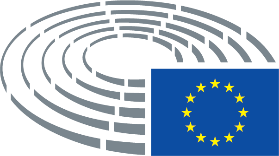 